Cumha: Nótaí an MhúinteoraTá na ceachtanna bunaithe ar mhír físe ina bhfuil daltaí ag labhairt faoin mbrón a bheith orthu nuair a fhágann siad an baile. Canúint Uladh atá ag an cainteoirí, duine amháin as an nGaeltacht agus an cailín eile (Úna) as Leitir Ceanainn. Más mian leat aird na bhfoghlaimeoirí a tharraing ar fhuaimeanna na Gaeilge b’fhearr cloí le hEmma mar níl na fuaimeanna chomh hiontach sin ag Úna. Tá na ceachtanna oiriúnach do rang a bhfuil caighdeán ard Gaeilge acu don Ardteistiméireacht, ach is féidir leat féin iad a láimhseáil ar bhealach a oireann don rang atá agat féin. Réamhobair 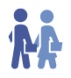 Abair leis na daltaí tabhairt faoin na ceisteanna atá ar an sleamhnán seo ina mbeirteanna. Pléigh an stór focal leo, ansin a gcuid tuairimí ar fad (féach freagraí thíos). 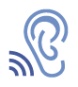 Éisteacht Léigh na ceisteanna don chleachtadh éisteachta leis an rang ar fad sula gcuireann tú ar siúl an mhír ionas go mbeidh a fhios acu cén freagraí a bheidh á lorg acu agus iad ag éisteacht. Más féidir, fág na ceisteanna thuas ar an scáileán an fhaid is atá an mhír á seinm.Pléigh freagraí na gceisteanna leis an rang ar fad ag an deireadh (féach freagraí thíos).Iarphlé 1/2/3/4Roinn an rang i ngrúpaí le ceathrar i ngach grúpa. Mínigh dóibh go mbeidh gach grúpa ag déanamh plé ar théacsanna éagsúla agus go gcaithfidh siad na téacsanna a phlé faoi na fotheidil: cúlra/téama/mothúcháin. Mura bhfuil Clann Lir déanta acu fós, tabhair achoimre don rang ar an scéal. Iarr ar gach duine i ngach grúpa nótaí a ghlacadh faoina bhfuil á phlé acu mar go mbeidh siad ag tabhairt an eolais do dhaoine eile ar ball.Bí ag siúl timpeall chun cabhrú leo i gcónaí. Ba dheas na hamhráin Jimmy Mo Mhíle Stór agus Fairytale of New York a bheith á seinm sa chúlra agat le linn an chomhrá. Cuirfidh sé seo le hatmaisféar an ranga agus léireoidh sé chomh maith go mbaineann an teanga (agus ábhar an ranga) leis an bhfíorshaol.Tar éis tamaill mhaith cainte, abair leo pointí maithe eolais faoin téacs a bhí acu féin a scríobh.Iarphlé Measc na grúpaí anois sa tslí is go mbeidh ceathrar difriúla i ngach grúpa agus go mbeidh téacs difriúil ag gach duine sna grúpa nua. Beidh duine a rinne obair ar Clann Lir ann, duine a rinne obair ar Jimmy Mo Mhíle Stór, duine a rinne obair ar Mac Eile ag Imeacht agus duine eile a rinne obair ar Fairytale of New York. Beidh gach grúpa de cheathrar mar seo.Abair le gach grúpa anois na ceisteanna ar an sleamhnán a phlé le chéile. Beidh gach duine ag tabhairt eolais faoin téacs atá aige féin.Nuair atá na ceisteanna pléite acu abair leo script do ghearrscannán a phleanáil le chéile. Níl ach creatlach an scannáin ag teastáil ag an bpointe seo ach ba cheart go mbeadh siad ag cur agus ag cúiteamh faoi théama agus cruth an scéil.Scríobh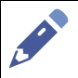 Nuair atá gach grúpa sásta leis an bplean atá acu don ghearrscannán cuir stop leis an gcaint.Iarr ar gach dalta, agus iad ag obair ina n-aonar, an script a scríobh.Réamhobaircumha – homesickness i gcanúint Uladh agus i gcanúint Chonnachta. I’ll be homesick – beidh cumha / uaigneas orm.I’ll miss home – cronóidh mé an baile / mothóidh mé an baile uaimNíl cara ag cumha ach cuimhne – memory is grief’s only friendÉisteachtFíor.Bréagach.Bréagach.Fíor.Fíor.i dteannta		in éineacht  a lán			cuid mhórní mór dom		caithfidh méag súil le		ag tnúth leag teacht ar ais	ag filleadh Cumha - ScriptEmma Ní Fhíoruisce					Pobalscoil Ghaoth Dobhair Úna Ní Chléirigh						Coláiste AilighEmma Ní Fhíoruisce					Pobalscoil Ghaoth Dobhair Emma, an mbeidh cumha ort ag imeacht síleann tú agus an baile a fhágáil agus tú ag imeacht go Baile Átha Cliath?Beidh. Is, tá teaghlach mór agam agus bím i gcónaí in éineacht le mo theaghlach agus beidh cumha orm. Tá deartháir beag agam sa bhaile agus bíonn sé i gcónaí liom. Beimid ag dul lear mór áiteanna le chéile agus bím ag múineadh ceoil dó, agus bím ag déanamh lear mór rudaí. Agus mo mháthair – níl a fhios cén dóigh a n-éireoidh mé (liom) gan mo mháthair, but caithfidh mé, caithfidh mé fáil ar aghaidh...Beidh seans ann go mbeidh tú ag teacht chun an bhaile achan deireadh seachtaine?Ah beidh, ní bheidh céad agam imeacht gan mé a bheith chun an bhaile achan seachtain.Go raibh maith agat a Emma.Úna Ní Chléirigh							Coláiste AilighAn mbeidh tú ag súil le dul go Baile Átha Cliath, nó an mbeidh cumha ort ná an mbeidh brón ort agus tú ag fágáil an teaghlaigh uilig sa bhaile?Beidh brón orm cinnte ag fágáil mo chairde agus mo chlann ach tá mé ag tnúth go mór leis an saol ar an choláiste, agus tá súil agam go mbeidh mé ag filleadh gach cúpla seachtain ar an baile (bhaile) seo.Tig cuid mhór daoine chun an bhaile gach deireadh seachtaine?Is ea, shílim (sílim), go háirithe sa chéad bhliain ar choláiste thagann, tagann cuid mhór daoine abhaile mar go bhfuil siad ag iarraidh a chlann agus a chairde (a gclann agus a gcairde) anseo a fheiceáil. 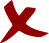 LeibhéalAn Ardteistiméireacht – Dúshlánach SpriocannaCumas tuisceana, scríbhneoireachta, léitheoireachta agus labhartha na ndaltaí a fhorbairt sa réimse saoil – caidrimh / cumhaStór focalCumha, uaigneas agus brónStraitéisí Múinteoireachta MoltaFreagraí